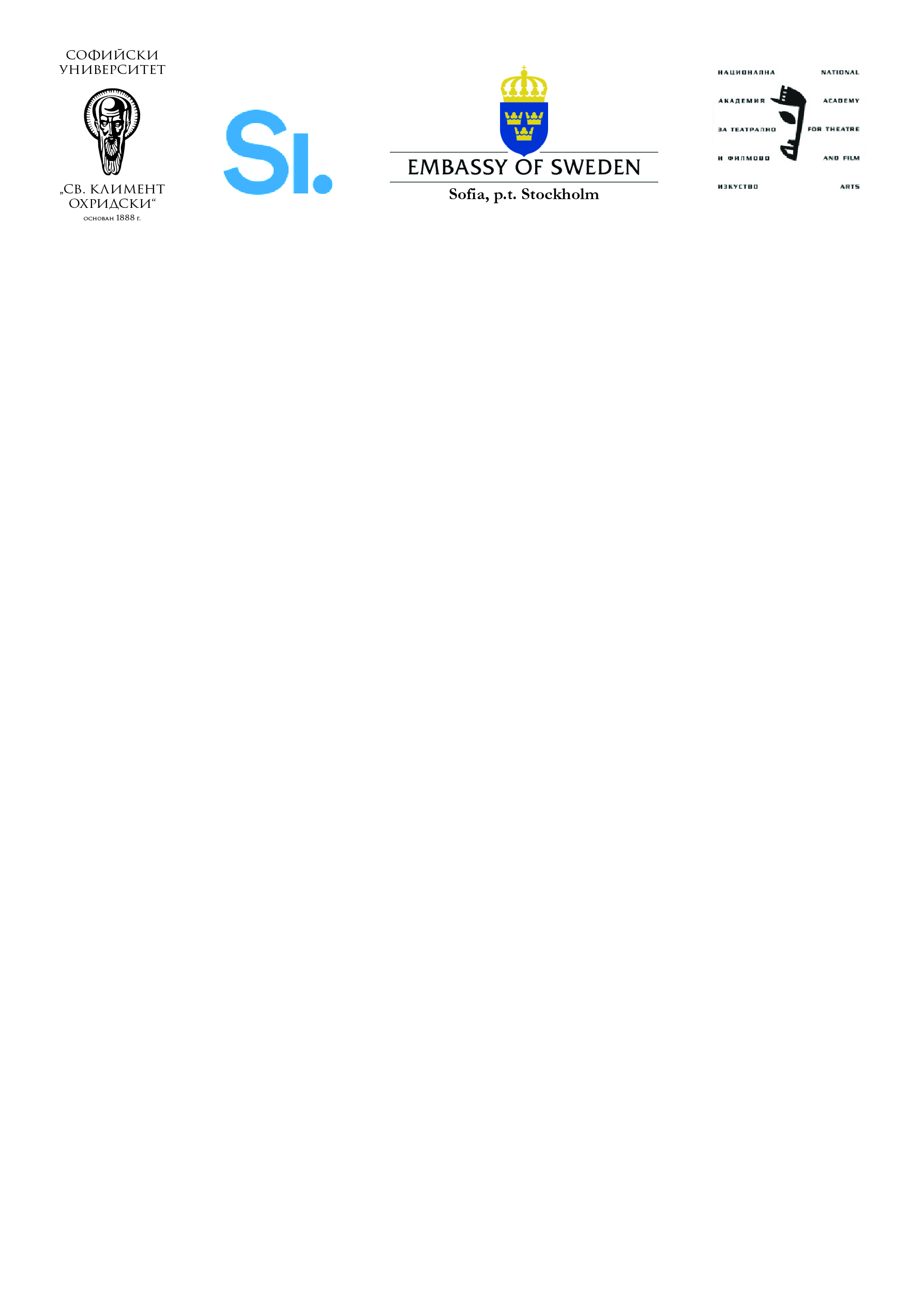 ВСЕЛЕНАТА БЕРГМАНБЪЛГАРИЯ ОТБЕЛЯЗВА  СТОГОДИШНИНАТА  ОТ РОЖДЕНИЕТО НА ИНГМАР БЕРГМАНСеминар в Софийския университет „Св. Климент Охридски”,организиран от специалност Скандинавистика, Катедра по германистика и скандинавистика, ФКНФ, СУ „Св. Климент Охридски”, в партньорство с Посолството на Кралство Швеция в София, Шведския институт, Стокхолм, фондацията „Ингмар Бергман“, Форьо, НАТФИЗ, Българската национална филмотека, кинофорума „Киномания“, Филмотечно кино „Одеон”, издателство „Хемус Груп“, БНТ, БНР, в. „Култура“, издателство„Колибри“.19–20 април, Зала 2 в Софийски Университет „Св. Климент Охридски” и във филмотечно кино „Одеон“19 април, четвъртък10,00 часа, Зала 2 в Софийски Университет „Св. Климент Охридски”  Модератор: д-р Надежда Михайлова 10.00 –10.15. Приветствие към участниците от Н. Пр. г-жа Луиз Бергхолм, посланик на Швеция в България.Въвеждащи изказвания: 10.15 – 10.25. Владимир Трифонов – Бергман в България и какво знаят за него новите поколения българи. 10.25–10.35. Д-р Надежда Михайлова – Българската скандинавистика като инициатор на семинара.Основен доклад:10.40–11.00. Проф. Вера Найденова – Ингмар Бергман като творец от световна величина. Аналитично и биографично представяне. 11.00–12.00 – Прожекция на документален филм за Бергман – режисьор Мари Нюрерьод (шведски със субтитри на английски език – не се предвижда превод на български) 12.00 – 12.30 – Изложба за живота и творчеството на Ингмар Бергман в Библиотека Филологии – 6 ет., 191 зала. (с подкрепата на Шведския институт, Стокхолм, и Посолство на Кралство Швеция в София)Следобедно заседание Модератор:  д-р Надежда Михайлова14.00 – 14.15.  Бергман като писател –  проф. д-р Вера Ганчева. 14.15 – 14.30.  Бергман в България – д-р Елизария Рускова.14.30 – 14.45. Преводите на Бергман в България – Меглена Боденска.14.45–15.00. Бергмановата постановка на Ибсеновата пиеса „Дивата патица” – д-р Антония Господинова.15.00 – 15.15 – Кафе-паузаМодератор: д-р Елизария Рускова15.15–16.10 – Дискусия на тема „Бергман“ с участието на режисьори, преводачи, критици, университетски преподаватели, издатели, журналисти, студенти. 16.10–16.15 – Владимир Трифонов запознава присъстващите с продължението на „Бергмановия маратон“ у нас – какво се предвижда за есента.Д-р Надежда Михайлова закрива първия ден на семинара и обявява прожекцията на другия ден.20 април, петък – кино Одеон14.00 – Представяне на филма „Фани и Александър“ и закриване на семинара от Владимир Трифонов. 14.15 - Прожекция на „Фани и Александър“, кратката версия – 3 ч. 08 мин. 22 май, вторник – Ян Холмберг, специалист по Бергман като писател, сценарист и режисьор и директор на Фондация „Ингмар Бергман“ ще изнесе лекции в:НАТФИЗ (на английски език) – 10.00 – 12.00 ч.Софийски Университет „Св. Климент Охридски”, Зала 2 (на шведски език) – 14.00 – 16.00 ч.(Не се предвижда превод на лекциите)